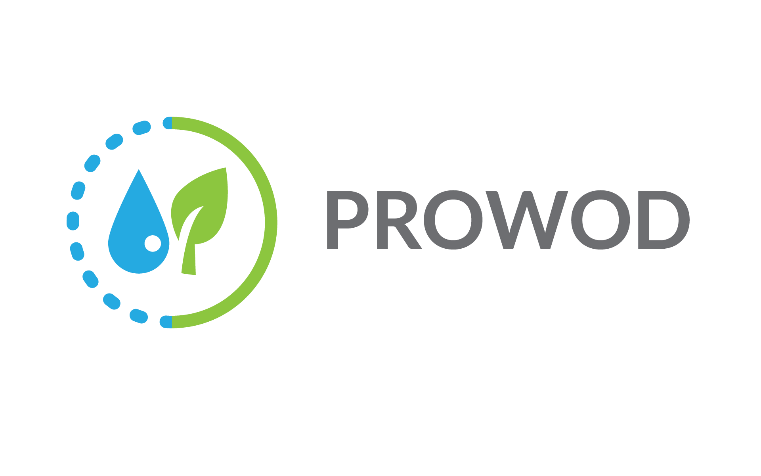 Specyfikacja Warunków Zamówienia(Dalej SWZ)dla zamówienia „ZAKUP I DOSTAWA FABRYCZNIE NOWEGO SAMOCHODU DOSTAWCZEGO NA POTRZEBY PROWOD SP. Z O.O.”Numer zamówienia: ZP/PROW/92/2024Niniejsze postępowanie o udzielenie zamówienia publicznego prowadzone jest w trybie podstawowym bez przeprowadzenia negocjacji (art. 275 pkt 1 Pzp). Wartość zamówienia nie przekracza równowartości kwoty określonej w przepisach wykonawczych wydanych na podstawie art. 3 ust. 2 Pzp. Przedmiotowe postępowanie prowadzone jest przy użyciu środków komunikacji elektronicznej. Składanie ofert następuje za pośrednictwem platformy zakupowej dostępnej pod adresem internetowym: https://www.platformazakupowa.pl/pn/prowod. Zatwierdzam: mgr Tomasz Sołtys Prezes Zarządu..............................................      Kierownik ZamawiającegoOpole, dnia 23.07.2024r.Nazwa (firma) oraz adres ZamawiającegoPROWOD Spółka z ograniczoną odpowiedzialnością z siedzibą w Kup, 46-082 Kup, ul. Rynek 4, wpisana przez Sąd Rejonowy w Opolu Wydział VIII Gospodarczy Krajowego Rejestru Sądowego do rejestru przedsiębiorców Krajowego Rejestru Sądowego pod numerem: 102843, posiadająca NIP: 7541000021 oraz REGON: 530944564, a także posiadająca kapitał zakładowy w wysokości: 68.306.810,00 zł (słownie: sześćdziesiąt osiem milionów trzysta sześć tysięcy osiemset dziesięć złotych 00/100) – w całości pokryty.Telefon:	+48 77 469 11 81Faks:	+48 77 469 11 84e-mail:	sekretariat@prowod.plGodziny pracy:	7.00 – 15.00Adres strony internetowej Zamawiającego: 	www.prowod.plAdres strony internetowej prowadzonego postępowania: https://www.platformazakupowa.pl/pn/prowod.Adres strony internetowej, na której będą udostępniane będą zmiany i wyjaśnienia treści SWZ oraz inne dokumenty zamówienia bezpośrednio związane z postępowaniem o udzielenie zamówienia: https://www.platformazakupowa.pl/pn/prowod.Tryb udzielania zamówieniaPostępowanie o udzielenie zamówienia prowadzone jest w trybie podstawowym, na podstawie art. 275 pkt 1 ustawy z dnia 11 września 2019 r. – Prawo zamówień publicznych (Dz. U. z 2022 r. poz. 1710 z późn. zm.), zwanej dalej Pzp, w procedurze właściwej dla zamówień publicznych, których kwota wartości zamówienia jest poniżej progów unijnych określonych w przepisach Dyrektywy Parlamentu Europejskiego i Rady 2014/24/EO z dnia 26 lutego 2014 r. w sprawie zamówień publicznych, uchylającą dyrektywę 2004/18/WE (Dz. Urz. UE L 94 z 28.03.2014, str. 14, z późn. zm.). W zakresie nieuregulowanym niniejszą specyfikacją warunków zamówienia stosuje się przepisy Pzp, akty wykonawcze do Pzp oraz przepisy Kodeksu cywilnego.Zamawiający nie przewiduje możliwości prowadzenia negocjacji przy wyborze najkorzystniejszej oferty.Wartość zamówienia nie przekracza równowartości kwoty określonej w przepisach wydanych na podstawie art. 3 ust. 1 pkt 1 Pzp oraz nie przekracza kwot określonych w obwieszczeniu Prezesa Urzędu Zamówień Publicznych wydanym na podstawie art. 3 ust. 2 Pzp. Zamawiający nie przewiduje aukcji elektronicznej. Zamawiający nie prowadzi postępowania w celu zawarcia umowy ramowej.Zamawiający nie dopuszcza składania ofert wariantowych oraz w postaci katalogów elektronicznych.Zamawiający nie przewiduje udzielania zamówień, o których mowa w art. 214 ust. 1 pkt. 8 ustawy.Użyte w niniejszej SWZ definicje mają następujące znaczenie: „Zamawiający” – Prowod Sp. z o. o., ul. Rynek 4, 46-082 Kup,„SWZ”/ „Specyfikacja Warunków Zamówienia” – niniejsza Specyfikacja Warunków Zamówienia, „kwalifikowany podpis elektroniczny” - zaawansowany podpis elektroniczny składany za pomocą kwalifikowanego urządzenia do składania podpisu elektronicznego i który opiera się na kwalifikowanym certyfikacie podpisu elektronicznego (art. 3 pkt 12 Rozporządzenia Parlamentu Europejskiego i Rady (UE) NR 910/2014 z dnia 23 lipca 2014 r. w sprawie identyfikacji elektronicznej i usług zaufania w odniesieniu do transakcji elektronicznych na rynku wewnętrznym oraz uchylające dyrektywę 1999/93/WE),„Podpis zaufany” – ustawa z dnia 17 lutego 2005 r. o informatyzacji działalności podmiotów realizujących zadania publiczne (tekst jednolity Dz.U. z 2019 r. poz. 700, z późn.zm.),„Podpis osobisty” – ustawa z dnia 6 sierpnia 2010 r. o dowodach osobistych (tekst jednolity Dz.U. z 2019 r. poz. 653, z późn.zm.)„Postępowanie” – postępowanie prowadzone przez Zamawiającego na podstawie niniejszej SWZ przeprowadzone przy użyciu platformy zakupowej,  „Projektowane postanowienia umowy” – postanowienia, które zostaną wprowadzone do umowy w sprawie zamówienia publicznego objętego postępowaniem,„Wykonawca” – należy przez to rozumieć osobę fizyczną, osobę prawną albo jednostkę organizacyjną nieposiadającą osobowości prawnej, która oferuje na rynku wykonanie robót budowlanych lub obiektu budowlanego, dostawę produktów lub świadczenie usług lub ubiega się o udzielenie zamówienia, złożyła ofertę lub zawarła umowę w sprawie zamówienia publicznego,„Zamówienie” – zamówienie, którego udzielenie jest przedmiotem niniejszego postępowania, szczegółowo opisanym w projektowanych postanowieniach umownych wraz z załącznikami,„Dokumenty zamówienia” – dokumenty sporządzone przez zamawiającego lub dokumenty, do których zamawiający odwołuje się, inne niż ogłoszenie, służące do określenia lub opisania warunków zamówienia, w tym specyfikacja warunków zamówienia oraz opis potrzeb i wymagań,„Podmiotowe środki dowodowe” – środki służące potwierdzeniu braku podstaw wykluczenia, spełnienia warunków udziału w postępowaniu lub kryteriów selekcji, z wyjątkiem oświadczenia o którym mowa w art. 125 ust. 1 Pzp tj. oświadczenie o niepodleganiu wykluczeniu, spełnianiu warunków udziału w postępowaniu lub kryteriów selekcji, w zakresie wskazanym przez zamawiającego,„Przedmiotowe środki dowodowe” – środki służące potwierdzeniu zgodności oferowanych dostaw, usług lub robót budowlanych z wymaganiami, cechami lub kryteriami określonymi w opisie przedmiotu zamówienia lub opisie kryteriów oceny ofert, lub wymaganiami związanymi z realizacją zamówienia,„Rozporządzenie ws. podmiotowych środków dowodowych (Dz. U z 2020 r. poz. 2415)” –  przepisy Rozporządzenia Ministra Rozwoju, Pracy i Technologii z dnia 23 grudnia 2020r. w sprawie podmiotowych środków dowodowych oraz innych dokumentów lub oświadczeń, jakich może żądać zamawiający od wykonawcy (Dz. U. z 2020 r. poz. 2415),„Rozporządzenie ws. komunikacji elektronicznej (Dz. U. z 2020 r. poz. 2452)” – przepisy Rozporządzenia Prezesa Rady Ministrów z dnia 30 grudnia 2020r. w sprawie sposobu sporządzania i przekazywania informacji oraz wymagań technicznych dla dokumentów elektronicznych oraz środków komunikacji elektronicznej w postępowaniu o udzielenie zamówienia publicznego lub konkursie (Dz. U z 2020 r. poz. 2452),„Specustawa sankcyjna” – ustawa z dnia 13 kwietnia 2022 r. o szczególnych rozwiązaniach w zakresie przeciwdziałania wspieraniu agresji na Ukrainę (Dz. U. poz. 835). Opis przedmiotu zamówienia Przedmiotem zamówienia jest dostawa fabrycznie nowego samochodu dostawczego, o pojemności ładunkowej nie mniejszej niż 5 m3 dopuszczalnej masie całkowitej 3300 kg, Samochód musi spełniać wymagania do poruszania się po drogach publicznych na terenie Polski zawarte w ustawie Prawo o ruchu drogowym oraz wymagania rozporządzenia Ministra Infrastruktury w sprawie warunków technicznych pojazdów oraz zakresu ich niezbędnego wyposażenia. Zamawiający nie planuje podzielenia przedmiotowego zamówienia na części z uwagi na jego specyfikę – samochód z zabudową stanowi funkcjonalną całość.Kody i nazwy opisujące przedmiot zamówienia (CPV):	34130000-7: Pojazdy silnikowe do transportu towarówSzczegółowy opis oraz sposób realizacji zamówienia zawiera OPZ, stanowiący Załącznik nr 7 do SWZ.Zamawiający informuje, że jeżeli w opisie podano nazwy towarowe produktów, wskazano znaki towarowe, patenty lub pochodzenie, źródło lub szczególny proces, który charakteryzuje produkt, dostarczany przez konkretnego Wykonawcę to odnoszą się one jedynie do jakości, typu produktu, a Zamawiający nie może z przyczyn obiektywnych opisać przedmiotu zamówienia w wystarczająco precyzyjny i zrozumiały sposób, w związku z czym wskazaniu takiemu towarzyszą wyrazy „lub równoważny”.W każdym przypadku użycia w opisie przedmiotu zamówienia cech materiału, produktu, norm, ocen technicznych, specyfikacji technicznych i systemów referencji technicznych, o których mowa w art. 101 ust. 1 pkt 2 oraz 3 ustawy PZP, Zamawiający dopuszcza składanie ofert zawierających towary (materiały i urządzenia równoważne), a wszelkie towary (materiały i urządzenia) określone w dokumentacji, pochodzące od konkretnych producentów, określają minimalne parametry jakościowe i cechy użytkowe, jakim muszą odpowiadać towary, aby spełniać wymagania stawiane przez Zamawiającego. Wykonawca może powołać się w ofercie na zastosowanie towarów (materiałów i urządzeń) równoważnych opisywanych w SWZ, składając wykaz towarów (materiałów i urządzeń) równoważnych. W takim przypadku Wykonawca jest obowiązany wykazać, że oferowane przez niego towary (materiały i urządzenia), spełniają określone przez Zamawiającego wymagania (kryteria równoważności). Wykonawca, który zastosuje urządzenia lub materiały równoważne będzie obowiązany wykazać w trakcie realizacji zamówienia, że zastosowane przez niego urządzania i materiały spełniają wymagania określone przez Zamawiającego. Zamawiający wymaga na etapie prowadzenia postępowania złożenia zapytania przez Wykonawcę o dopuszczenie asortymentu równoważnego wraz z uzasadnieniem, o którym mowa powyżej. W zakresie dotyczącym asortymentu, który proponowany jest jako równoważny - Wykonawca winien udowodnić w ofercie, w szczególności za pomocą przedmiotowych środków dowodowych, o których mowa w art. 104 – 107 ustawy, że proponowane rozwiązania w równoważnym stopniu spełniają wymagania określone w opisie przedmiotu zamówienia.Zamawiający nie zastrzega możliwości ubiegania się o udzielenie zamówienia wyłącznie przez Wykonawców, o których mowa w art. 94 ustawy Pzp, tj. mających status zakładu pracy chronionej, spółdzielnie socjalne oraz innych wykonawców, których głównym celem lub głównym celem działalności ich wyodrębnionych organizacyjnie jednostek, które będą realizowały zamówienie, jest społeczna i zawodowa integracja osób społecznie marginalizowanych.Zamawiający nie przewiduje wymagań w zakresie zatrudnienia na podstawie stosunku pracy, w okolicznościach, o których mowa w art. 95 i art. 96 ust. 2 pkt 2 ustawy Pzp.Termin wykonania zamówieniaTermin realizacji zamówienia to maksymalnie 30.09.2024r.Termin wykonania stanowi jedno z kryteriów oceny ofert i musi zostać określony w ofercie Wykonawcy.Za termin wykonania zamówienia uznaje się datę podpisania protokołu bezusterkowego odbioru samochodu, po wcześniejszym przeprowadzeniu szkoleń z jego obsługi.Informacja o przedmiotowych środkach dowodowych (art. 106 ust. 1 i art. 107 ust. 1 Pzp)Zamawiający nie wymaga złożenia przedmiotowych środków dowodowych.Warunki udziału w postępowaniuO udzielenie zamówienia mogą się ubiegać Wykonawcy, którzy nie podlegają wykluczeniu z postępowania na zasadach określonych  w pkt. 8 SWZ. O udzielenie zamówienia mogą ubiegać się wykonawcy, którzy spełniają warunki udziału w postępowaniu w zakresie: zdolności do występowania w obrocie gospodarczym – Zamawiający nie określa warunku, uprawnień do prowadzenia określonej działalności gospodarczej lub zawodowej – Zamawiający nie określa warunku,sytuacji ekonomicznej lub finansowej – Zamawiający nie określa warunku,zdolności technicznej lub zawodowej – Zamawiający uzna warunek za spełniony jeśli Wykonawca wykaże, że w okresie ostatnich trzech lat przed upływem terminu składania ofert, a jeżeli okres prowadzenia działalności jest krótszy – w tym okresie, wykonał co najmniej dwie dostawy, których przedmiotem był fabrycznie nowy samochód, parametrami zbliżony do przedmiotu zamówienia, tj. samochód dostawczy o przestrzeni ładunkowej powyżej 4m3 i ładowności min 800kg i silniku spalinowym.Wykonawca może w celu potwierdzenia spełniania warunków udziału w postępowaniu, w stosownych sytuacjach oraz w odniesieniu do konkretnego zamówienia, lub jego części, polegać na zdolnościach technicznych lub zawodowych lub sytuacji finansowej lub ekonomicznej podmiotów udostępniających zasoby, niezależnie od charakteru prawnego łączących go z nim stosunków prawnych. Zobowiązanie to musi precyzować w szczególności: zakres dostępnych Wykonawcy zasobów udostępniającego zasoby, sposób i okres udostępnienia wykonawcy i wykorzystania przez niego zasobów podmiotu udostępniającego te zasoby przy wykonywaniu zamówienia; czy i w jakim zakresie podmiot udostępniający zasoby, na zdolnościach którego wykonawca polega w odniesieniu do warunków udziału w postępowaniu dotyczących wykształcenia, kwalifikacji zawodowych lub doświadczenia, zrealizuje roboty budowlane lub usługi, których wskazane zdolności dotyczą. Zamawiający ocenia, czy udostępniane wykonawcy przez podmioty udostępniające zasoby zdolności techniczne lub zawodowe lub ich sytuacja finansowa lub ekonomiczna, pozwalają na wykazanie przez wykonawcę spełniania warunków udziału w postępowaniu oraz bada, czy nie zachodzą wobec tego podmiotu podstawy wykluczenia, które zostały przewidziane względem wykonawcy (wg załącznika nr 3 do SWZ). W odniesieniu do warunków dotyczących wykształcenia, kwalifikacji zawodowych lub doświadczenia, wykonawcy mogą polegać na zdolnościach podmiotów udostępniających zasoby, jeśli podmioty te wykonają roboty budowlane lub usługi, do realizacji których te zdolności są wymagane. Jeżeli zdolności techniczne lub zawodowe, sytuacja ekonomiczna lub finansowa podmiotu, o którym mowa powyżej, nie potwierdzają spełnienia przez wykonawcę warunków udziału w postępowaniu lub zachodzą wobec tego podmiotu podstawy wykluczenia, zamawiający żąda, aby wykonawca w terminie określonym przez zamawiającego:zastąpił ten podmiot innym podmiotem lub podmiotami albo wykazał, że samodzielnie spełnia warunki udziału w postepowaniu. Wykonawca nie może po upływie terminu składania ofert powoływać się na zdolności lub sytuację podmiotów udostępniających zasoby, jeżeli na etapie składania ofert nie polegał on w danym zakresie na zdolnościach lub sytuacji podmiotów udostępniających zasoby.Podstawy wykluczenia Wykonawcy z postępowaniaZ postępowania o udzielenie zamówienia wyklucza się Wykonawców, w stosunku do których zachodzi którakolwiek z okoliczności wskazanych w:art. 108 ust. 1 Ustawy,art. 7 ust. 1 ustawy z dnia 13 kwietnia 2022 r. o szczególnych rozwiązaniach w zakresie przeciwdziałania wspieraniu agresji na Ukrainę oraz służących ochronie bezpieczeństwa narodowego (Dz.U. z 2022 poz. 835).Zamawiający nie przewiduje wykluczenia na podstawie art. 109 ust. 1 Ustawy.Wykluczenie Wykonawcy następuje zgodnie z art. 111 Ustawy.Wykonawca nie podlega wykluczeniu w okolicznościach określonych w art. 108 ust. 1 pkt 1, 2, 5 Ustawy, jeżeli udowodni zamawiającemu, że spełnił łącznie przesłanki wskazane w art. 110 ust. 2 Ustawy.Zamawiający oceni, czy podjęte przez wykonawcę czynności, o których mowa w art. 110 ust. 2 Ustawy są wystarczające do wykazania jego rzetelności, uwzględniając wagę i szczególne okoliczności czynu wykonawcy. Jeżeli podjęte przez wykonawcę czynności nie są wystarczające do wykazania jego rzetelności, zamawiający wyklucza wykonawcę.Oświadczenie o braku podstaw do wykluczenia oraz spełnianiu warunków udziału w postępowaniu, podmiotowe środki dowodowe (art. 273 ust. 1 ustawy Pzp)Wykonawca załącza do swojej oferty aktualne na dzień składania oświadczenie o niepodleganiu wykluczeniu z postępowania oraz o spełnianiu warunków udziału w postępowaniu, w zakresie wskazanym przez Zamawiającego w celu wykazania wstępnego potwierdzenia, iż nie podlega wykluczeniu i spełnia warunki udziału w postępowaniu. Wzór oświadczenia stanowi załącznik nr 2 do SWZ.Zamawiający wzywa Wykonawcę, którego oferta została najwyżej oceniona, do złożenia w wyznaczonym terminie, nie krótszym niż 5 dni od dnia wezwania, aktualnych na dzień złożenia podmiotowych środków dowodowych, jeżeli wymagał ich złożenia w ogłoszeniu o zamówieniu lub dokumentach zamówienia.Podmiotowe środki dowodowe wymagane od Wykonawcy obejmują: Wykaz dostaw wykonanych w okresie ostatnich 3 lat, a jeżeli okres prowadzenia działalności jest krótszy - w tym okresie, wraz z podaniem ich wartości, przedmiotu, dat wykonania i podmiotów, na rzecz których dostawy zostały wykonane oraz załączeniem dowodów określających, czy te dostawy zostały wykonane należycie, przy czym dowodami, o których mowa, są referencje bądź inne dokumenty sporządzone przez podmiot, na rzecz którego dostawy zostały wykonane, a jeżeli wykonawca z przyczyn niezależnych od niego nie jest w stanie uzyskać tych dokumentów – oświadczenie wykonawcy. Wzór wykazu dostaw stanowi Załącznik nr 5 do SWZ.Jeżeli jest to niezbędne do zapewnienia odpowiedniego przebiegu postępowania o udzielenie zamówienia, zamawiający może na każdym etapie postępowania, w tym na etapie składania ofert podlegających negocjacjom lub niezwłocznie po ich złożeniu, wezwać wykonawców do złożenia wszystkich lub niektórych podmiotowych środków dowodowych, jeżeli wymagał ich złożenia w ogłoszeniu o zamówieniu lub dokumentach zamówienia, aktualnych na dzień ich złożenia (nie dotyczy niniejszego postępowania).Jeżeli zachodzą uzasadnione podstawy do uznania, że złożone uprzednio podmiotowe środki dowodowe nie są już aktualne, zamawiający może w każdym czasie wezwać wykonawcę lub wykonawców do złożenia wszystkich lub niektórych podmiotowych środków dowodowych, aktualnych na dzień ich złożenia (nie dotyczy niniejszego postępowania).Zamawiający nie wzywa do złożenia podmiotowych środków dowodowych, jeżeli:może je uzyskać za pomocą bezpłatnych i ogólnodostępnych baz danych, w szczególności rejestrów publicznych w rozumieniu ustawy z dnia 17 lutego 2005 r. o informatyzacji działalności podmiotów realizujących zadania publiczne, o ile wykonawca wskazał w oświadczeniu, o którym mowa w art. 125 ust. 1 Ustawy, dane umożliwiające dostęp do tych środków,podmiotowym środkiem dowodowym jest oświadczenie, którego treść odpowiada zakresowi oświadczenia, o którym mowa w art. 125 ust. 1 Ustawy.W zakresie nieuregulowanym Ustawą lub niniejszą SWZ do oświadczeń i dokumentów składanych przez Wykonawcę w postępowaniu zastosowanie mają w szczególności przepisy rozporządzenia Ministra Rozwoju, Pracy i Technologii z dnia 23 grudnia 2020 r. w sprawie podmiotowych środków dowodowych oraz innych dokumentów lub oświadczeń, jakich może żądać zamawiający od wykonawcy (Dz. U. z 2020 r. poz. 2415 t.j.) oraz rozporządzenia Prezesa Rady Ministrów z dnia 30 grudnia 2020 r. w sprawie sposobu sporządzania i przekazywania informacji oraz wymagań technicznych dla dokumentów elektronicznych oraz środków komunikacji elektronicznej w postępowaniu o udzielenie zamówienia publicznego lub konkursie (Dz. U. z 2020 r. poz. 2452 t.j.).Zasady składania ofert wspólnych (konsorcja, spółki cywilne) oraz podwykonawstwoWykonawcy wspólnie ubiegający się o udzielenie zamówienia ustanawiają Pełnomocnika do reprezentowania ich w postępowaniu albo reprezentowania ich w postępowaniu i zawarcia Umowy. Umocowanie musi wynikać z treści pełnomocnictwa przedłożonego wraz z ofertą.Pełnomocnictwo powinno jednoznacznie określać postępowanie, do którego się odnosi i precyzować zakres umocowania, musi też wyliczać wszystkich wykonawców, którzy wspólnie ubiegają się o zamówienie. Każdy z tych Wykonawców musi podpisać się na dokumencie pełnomocnictwa. Zaleca się, aby Pełnomocnikiem był jeden z Wykonawców wspólnie ubiegających się o udzielenie zamówienia. Wszelka korespondencja prowadzona będzie wyłącznie z Pełnomocnikiem.Oświadczenie stanowiące wstępne potwierdzenie, że Wykonawca nie podlega wykluczeniu oraz spełnia warunki udziału w postępowaniu wg załącznika nr 2 do SWZ (art. 125 Ustawy Pzp) składa każdy z Wykonawców wspólnie ubiegających się o zamówienie. Dokument ten potwierdza spełnienie warunków udziału w postępowaniu oraz brak podstaw do wykluczenia w zakresie, w którym każdy z Wykonawców wykazuje spełnienie warunków udziału w postępowaniu oraz brak podstaw do wykluczenia.Każdy z Wykonawców wspólnie ubiegających się udzielenie zamówienia musi wykazać, że nie podlega wykluczeniu z postępowania, dlatego dokumenty i oświadczenia składane na potwierdzenie braku podstaw do wykluczenia składają samodzielnie wszyscy Wykonawcy wspólnie ubiegający się o udzielenie zamówienia.Dokumenty potwierdzające spełnienie warunków udziału w postępowania, o których mowa w art. 125 ust. 1 Ustawy Pzp Wykonawcy składają tak, aby wykazać, że wspólnie spełniają warunki udziału w postępowaniu.Wykonawcy wspólnie ubiegający się o udzielenie zamówienia dołączają do oferty oświadczenie, z którego wynika, które dostawy wykonają poszczególni Wykonawcy.Spełnienie warunków udziału w postępowaniu oceniane będzie łącznie.Podwykonawstwo:Zamawiający nie zastrzega kluczowych zadań, które muszą być wykonane osobiście przez Wykonawcę.Zamawiający żąda wskazania przez Wykonawcę w druku oferty (załącznik nr 1 do SWZ), części zamówienia, których wykonanie zamierza powierzyć Podwykonawcom i podania przez Wykonawcę firm podwykonawców, o ile są mu znane. Jeżeli wykonawca nie wskaże w ofercie, która część zamówienia zostanie powierzona podwykonawcy/-om Zamawiający uzna, iż Wykonawca nie powierza wykonania części zamówienia podwykonawcom.Powierzenie części zamówienia podwykonawcom nie zwalnia Wykonawcy z solidarnej odpowiedzialności za należyte wykonanie przedmiotu zamówienia.Zamawiający nie weryfikuje podstaw wykluczenia w odniesieniu do podwykonawcy w zakresie art. 108 ust. 1 ustawy Pzp. Przewiduje się natomiast weryfikację podstaw wykluczenia względem podwykonawcy w zakresie art. 7 ust. 1 ustawy z dnia 13 kwietnia 2022 r. o szczególnych rozwiązaniach w zakresie przeciwdziałania wspieraniu agresji na Ukrainę oraz służących ochronie bezpieczeństwa narodowego (Dz.U. z 2022 poz. 835).Informacja o środkach komunikacji elektronicznej, przy użyciu których Zamawiający będzie komunikował się z wykonawcami oraz informacje o wymaganiach technicznych i organizacyjnych sporządzania, wysyłania i odbierania korespondencji elektronicznejKomunikacja między Zamawiającym, a Wykonawcami odbywa się przy użyciu Platformy Zakupowej https://platformazakupowa.pl/pn/prowod. Osobą uprawnioną przez Zamawiającego do kontaktów z Wykonawcami jest: Dawid Ziarniak, e-mail: zamowienia@prowod.pl. Wszelkie wnioski składane poza godzinami pracy Zamawiającego traktowane będą jako wniesione w następnym dniu roboczym. Zamawiający nie dopuszcza przesyłania wniosków w trybie art. 284 ust. 1 Ustawy Pzp poprzez pocztę elektroniczną. W sytuacjach awaryjnych w szczególności w przypadku braku działania platformy zakupowej https://platformazakupowa.pl/pn/prowod Zamawiający dopuszcza komunikację za pomocą poczty elektronicznej (z wyłączeniem złożenia oferty, dla której jedynym dopuszczalnym sposobem złożenia jest przesłanie jej za pośrednictwem Platformy Zakupowej). W takim przypadku komunikacja odbywa się za pomocą adresu: zamowienia@prowod.pl. Oferta, wniosek oraz przedmiotowe środki dowodowe (jeżeli były wymagane) składane elektronicznie muszą zostać podpisane elektronicznym kwalifikowanym podpisem lub podpisem zaufanym lub podpisem osobistym. W procesie składania oferty, wniosku w tym przedmiotowych środków dowodowych na platformie, kwalifikowany podpis elektroniczny wykonawca składa bezpośrednio na dokumencie.  Do wniosku o wyjaśnienie treści SWZ w trybie art. 284 ust. 1 Ustawy Pzp, wskazane jest także załączenie przez Wykonawcę dodatkowo ww. dokumentu w formacie umożliwiającym edytowanie tekstu przez Zamawiającego (np. .docx). Jeżeli Zamawiający lub Wykonawca przekazują oświadczenia, wnioski, zawiadomienia lub informacje drogą elektroniczną, każda ze stron na żądanie drugiej niezwłocznie potwierdza fakt ich otrzymania.Wniosek lub oferta składana elektronicznie musi zostać podpisana elektronicznym podpisem kwalifikowanym, podpisem zaufanym lub podpisem osobistym. W procesie składania oferty za pośrednictwem platformazakupowa.pl, wykonawca powinien złożyć podpis bezpośrednio na dokumentach przesłanych za pośrednictwem https://platformazakupowa.pl/pn/prowod. Zaleca się stosowanie podpisu na każdym załączonym pliku osobno, w szczególności wskazanych w art. 63 ust. 1 oraz ust. 2  Ustawy Pzp, gdzie zaznaczono, iż oferty, wnioski o dopuszczenie do udziału w postępowaniu oraz oświadczenie, o którym mowa w art. 125 ust.1 Ustawy Pzp sporządza się, pod rygorem nieważności, w postaci lub formie elektronicznej i opatruje się odpowiednio w odniesieniu do wartości postępowania kwalifikowanym podpisem elektronicznym, podpisem zaufanym lub podpisem osobistym.Zamawiający, zgodnie z Rozporządzeniem Prezesa Rady Ministrów z dnia 31 grudnia 2020r. w sprawie sposobu sporządzania i przekazywania informacji oraz wymagań technicznych dla dokumentów elektronicznych oraz środków komunikacji elektronicznej w postępowaniu o udzielenie zamówienia publicznego lub konkursie (Dz. U. z 2020r. poz. 2452), określa niezbędne wymagania sprzętowo - aplikacyjne umożliwiające pracę na platformazakupowa.pl, tj.:stały dostęp do sieci Internet o gwarantowanej przepustowości nie mniejszej niż 512 kb/s,komputer klasy PC lub MAC o następującej konfiguracji: pamięć min. 2 GB Ram, procesor Intel IV 2 GHZ lub jego nowsza wersja, jeden z systemów operacyjnych - MS Windows 7, Mac Os x 10 4, Linux, lub ich nowsze wersje,zainstalowana dowolna przeglądarka internetowa, w przypadku Internet Explorer minimalnie wersja 10 0.,włączona obsługa JavaScript,zainstalowany program Adobe Acrobat Reader lub inny obsługujący format plików .pdf,Szyfrowanie na platformazakupowa.pl odbywa się za pomocą protokołu TLS 1.3.Oznaczenie czasu odbioru danych przez platformę zakupową stanowi datę oraz dokładny czas (hh:mm:ss) generowany wg czasu lokalnego serwera synchronizowanego z zegarem Głównego Urzędu Miar.Maksymalny rozmiar jednego pliku przesyłanego za pośrednictwem dedykowanych formularzy do: złożenia, zmiany, wycofania oferty wynosi 150 MB natomiast przy komunikacji wielkość pliku to maksymalnie 500 MB.Formaty plików wykorzystywanych przez wykonawców powinny być zgodne z Obwieszczeniem Prezesa Rady Ministrów z dnia 9 listopada 2017 r. w sprawie ogłoszenia jednolitego tekstu rozporządzenia Rady Ministrów w sprawie Krajowych Ram Interoperacyjności, minimalnych wymagań dla rejestrów publicznych i wymiany informacji w postaci elektronicznej oraz minimalnych wymagań dla systemów teleinformatycznych:Zamawiający rekomenduje wykorzystanie formatów: .pdf .doc .xls .jpg (.jpeg) ze szczególnym wskazaniem na .pdf.W celu ewentualnej kompresji danych Zamawiający rekomenduje wykorzystanie jednego z formatów: .zip, .7Z.Wśród formatów powszechnych a NIE występujących w rozporządzeniu występują: .rar .gif .bmp .numbers .pages. Dokumenty złożone w takich plikach zostaną uznane za złożone nieskutecznie.Zamawiający zwraca uwagę na ograniczenia wielkości plików podpisywanych profilem zaufanym, który wynosi max 10MB, oraz na ograniczenie wielkości plików podpisywanych w aplikacji eDoApp służącej do skład ania podpisu osobistego, który wynosi max 5MB.Ze względu na niskie ryzyko naruszenia integralności pliku oraz łatwiejszą weryfikację podpisu, zamawiający zaleca, w miarę możliwości, przekonwertowanie plików składających się na ofertę na format .pdf  i opatrzenie ich podpisem kwalifikowanym PAdES. Pliki w innych formatach niż PDF zaleca się opatrzyć zewnętrznym podpisem XAdES. Wykonawca powinien pamiętać, aby plik z podpisem przekazywać łącznie z dokumentem podpisywanym.Zamawiający zaleca, aby w przypadku podpisywania pliku przez kilka osób, stosować podpisy tego samego rodzaju. Podpisywanie różnymi rodzajami podpisów np. osobistym i kwalifikowanym może doprowadzić do problemów w weryfikacji plików. Zamawiający zaleca, aby Wykonawca z odpowiednim wyprzedzeniem przetestował możliwość prawidłowego wykorzystania wybranej metody podpisania plików oferty.Zaleca się, aby komunikacja z wykonawcami odbywała się tylko na Platformie za pośrednictwem formularza „Wyślij wiadomość do zamawiającego”, nie za pośrednictwem adresu email.Osobą składającą ofertę powinna być osoba kontaktowa podana w dokumentacji.Ofertę należy przygotować z należytą starannością i zachowaniem odpowiedniego odstępu czasu do zakończenia przyjmowania ofert. Podczas podpisywania plików zaleca się stosowanie algorytmu skrótu SHA2 zamiast SHA1.  Jeśli wykonawca pakuje dokumenty np. w plik ZIP zaleca się wcześniejsze podpisanie każdego ze skompresowanych plików. Zamawiający rekomenduje wykorzystanie podpisu z kwalifikowanym znacznikiem czasu.Zamawiający zaleca, aby nie wprowadzać jakichkolwiek zmian w plikach po podpisaniu ich podpisem kwalifikowanym. Może to skutkować naruszeniem integralności plików co równoważne będzie z koniecznością odrzucenia oferty w postępowaniu.Wykonawca przystępując do niniejszego postępowania o udzielenie zamówienia publicznego, akceptuje warunki korzystania z Platformy Zakupowej, określone w Regulaminie zamieszczonym na stronie internetowej pod adresem https://platformazakupowa.pl/strona/1-regulamin w zakładce „Regulamin" oraz uznaje go za wiążący.Zamawiający informuje, że instrukcje korzystania z https://platformazakupowa.pl/pn/prowod  dotyczące w szczególności logowania, składania wniosków o wyjaśnienie treści SWZ, składania ofert oraz innych czynności podejmowanych w niniejszym postępowaniu przy użyciu https://platformazakupowa.pl/pn/prowod znajdują się w zakładce „Instrukcje dla Wykonawców" na stronie internetowej pod adresem: https://platformazakupowa.pl/strona/45-instrukcje. Zgodnie z definicją dokumentu elektronicznego z art. 3 ust. 2 Ustawy o informatyzacji działalności podmiotów realizujących zadania publiczne, opatrzenie pliku zawierającego skompresowane dane kwalifikowanym podpisem elektronicznym jest jednoznaczne z podpisaniem oryginału dokumentu, z wyjątkiem kopii poświadczonych odpowiednio przez innego wykonawcę ubiegającego się wspólnie z nim o udzielenie zamówienia, przez podmiot, na którego zdolnościach lub sytuacji polega wykonawca, albo przez podwykonawcę.Poświadczenia za zgodność z oryginałem dokonuje odpowiednio wykonawca, podmiot, na którego zdolnościach lub sytuacji polega wykonawca, wykonawcy wspólnie ubiegający się o udzielenie zamówienia publicznego albo podwykonawca, w zakresie dokumentów, które każdego z nich dotyczą. Poprzez oryginał należy rozumieć dokument podpisany kwalifikowanym podpisem elektronicznym lub podpisem zaufanym lub podpisem osobistym przez osobę/osoby upoważnioną/upoważnione. Poświadczenie za zgodność z oryginałem następuje w formie elektronicznej podpisane kwalifikowanym podpisem elektronicznym lub podpisem zaufanym lub podpisem osobistym przez osobę/osoby upoważnioną/upoważnione. Podpisy kwalifikowane wykorzystywane przez wykonawców do podpisywania wszelkich plików muszą spełniać „Rozporządzenie Parlamentu Europejskiego i Rady w sprawie identyfikacji elektronicznej i usług zaufania w odniesieniu do transakcji elektronicznych na rynku wewnętrznym (eIDAS) (UE) nr 910/2014 - od 1 lipca 2016 roku”.W przypadku wykorzystania formatu podpisu XAdES zewnętrzny Zamawiający wymaga dołączenia odpowiedniej ilości plików tj. podpisywanych plików z danymi oraz plików podpisu w formacie XAdES.Wyjaśnienia treści SWZ:Wykonawca może zwrócić się do Zamawiającego o wyjaśnienie treści SWZ. Jeżeli wniosek o wyjaśnienie treści SWZ wpłynął do Zamawiającego nie później niż na 4 dni przed upływem terminu składania ofert, Zamawiający udzieli wyjaśnień niezwłocznie, jednak nie później niż na 2 dni przed upływem terminu składania ofert. W przypadku, gdy wniosek o wyjaśnienie treści SWZ nie wpłynął w terminie, Zamawiający nie ma obowiązku udzielania wyjaśnień SWZ oraz obowiązku przedłużenia terminu składania ofert.Zamawiający nie przewiduje zwołania zebrania Wykonawców w celu wyjaśnienia wątpliwości dotyczących treści SWZ. W uzasadnionych przypadkach zamawiający może przed upływem terminu składania ofert zmienić treść SWZ. Dokonaną zmianę treści SWZ Zamawiający udostępni na platformie zakupowej. W przypadku, gdy zmiana treści SWZ jest istotna dla sporządzenia oferty lub wymaga od Wykonawców dodatkowego czasu na zapoznanie się ze zmianą SWZ i przygotowanie ofert, Zamawiający przedłuży termin składania ofert o czas niezbędny na ich przygotowanie (art. 286 ust. 3 ustawy Pzp).W przypadku rozbieżności pomiędzy treścią niniejszej SWZ, a treścią udzielonych odpowiedzi, jako obowiązującą należy przyjąć treść pisma zawierającego późniejsze oświadczenie Zamawiającego. Zgodnie z art. 18 ust. 3 ustawy Pzp, nie ujawnia się informacji stanowiących tajemnicę przedsiębiorstwa, w rozumieniu przepisów o zwalczaniu nieuczciwej konkurencji. Jeżeli wykonawca, nie później niż w terminie składania ofert, w sposób niebudzący wątpliwości zastrzegł, że nie mogą być one udostępniane oraz wykazał, załączając stosowne wyjaśnienia, iż zastrzeżone informacje stanowią tajemnicę przedsiębiorstwa. Na platformie w formularzu składania oferty znajduje się miejsce wyznaczone do dołączenia części oferty stanowiącej tajemnicę przedsiębiorstwa. Wymagania dotyczące wadiumZamawiający nie wymaga od Wykonawców wniesienia wadium w niniejszym postępowaniu.Termin związania ofertąWykonawca jest związany ofertą do upływu terminu określonego datą w dokumentach za-mówienia, jednak nie dłużej niż 30 dni od dnia upływu terminu składania ofert. Zamawiający określa termin związania ofertą na dzień: 21.08.2024r. Bieg terminu związania ofertą rozpoczyna się wraz z upływem terminu składania ofert, przy czym pierwszym dniem terminu związania ofertą jest dzień, w którym upływa termin składania ofert. Zgodnie z art. 307 ust. 2 Pzp w przypadku, gdy wybór najkorzystniejszej oferty nie nastąpi przed upływem terminu związania ofertą określonego w pkt 13.1, Zamawiający przed upływem terminu związania ofertą, zwróci się jednokrotnie do wykonawców o wyrażenie zgody na przedłużenie tego terminu o wskazywany przez niego okres, nie dłuższy niż 30 dni.Przedłużenie terminu związania ofertą, o którym mowa w pkt 13.3, wymaga złożenia przez wykonawcę pisemnego oświadczenia (zgodnie z wytycznymi w pkt. 11) o wyrażeniu zgody na przedłużenie terminu związania ofertą.W przypadku, gdy zamawiający żąda wniesienia wadium, przedłużenie terminu związania ofertą, o którym mowa w pkt 13.3, następuje wraz z przedłużeniem okresu ważności wadium albo, jeżeli nie jest to możliwe, z wniesieniem nowego wadium na przedłużony okres związania ofertą.Opis sposobu przygotowania ofertOferta musi być sporządzona w języku polskim zgodnie z warunkami określonymi w niniejszej SWZ. Dokumenty sporządzone w języku obcym muszą być złożone wraz z tłumaczeniem na język polski.           Oferta zostanie sporządzona zgodnie z treścią Formularza Ofertowego, którego wzór stanowi Załącznik nr 1 do SWZ. W przypadku, gdy Wykonawca nie korzysta z przygotowanego przez Zamawiającego wzoru, w treści oferty należy zamieścić wszystkie informacje wymagane w Formularzu Ofertowym.Zawartość oferty - Oferta musi zawierać następujące oświadczenia i dokumenty (w formie elektronicznej opatrzonej podpisem kwalifikowanym lub w postaci elektronicznej opatrzonej podpisem zaufanym lub podpisem osobistym):wypełniony i podpisany formularz ofertowy sporządzony na podstawie wzoru stanowiącego załącznik nr 1 do SWZ,wypełnione oświadczenie Wykonawcy zgodnie z załącznikiem nr 2 do SWZ,wypełnione oświadczenie Podmiotu udostępniającego zgodnie z załącznikiem nr 3 do SWZ (jeśli dotyczy),oświadczenie, z którego wynika, które dostawy/usługi wykonają poszczególni wykonawcy (załącznik nr 5 do SWZ) – w przypadku wykonawców wspólnie ubiegających się o zamówienie,dokumenty, z których wynika prawo do podpisania oferty; tj. odpis lub informacja z Krajowego Rejestru Sądowego, Centralnej Ewidencji i Informacji o Działalności Gospodarczej, odpowiednie pełnomocnictwa (jeżeli dotyczy), dokument stwierdzający ustanowienie przez Wykonawców wspólnie ubiegających się o zamówienie, pełnomocnika do reprezentowania ich w postępowaniu o udzielenie zamówienia albo reprezentowania ich w postępowaniu i zawarcia umowy w sprawie zamówienia publicznego (dotyczy jedynie Wykonawców wspólnie ubiegających się o zamówienie) (jeżeli dotyczy).specyfikację techniczną oferowanego samochodu sporządzoną na podstawie załącznika nr 1a do SWZ).Wykonawca może złożyć tylko jedną ofertę.Treść oferty musi być zgodna z wymaganiami Zamawiającego określonymi w dokumentach zamówienia.Zgodnie z art. 63 ust. 2 ustawy Pzp - ofertę (formularz ofertowy) oraz oświadczenie, o którym mowa w art. 125 ust. 1 ustawy Pzp, składa się, pod rygorem nieważności, w formie elektronicznej opatrzonej podpisem kwalifikowanym lub w postaci elektronicznej opatrzonej podpisem zaufanym lub podpisem osobistym osoby upoważnionej do reprezentowania wykonawców zgodnie z formą reprezentacji określoną w dokumencie rejestrowym właściwym dla formy organizacyjnej lub innym dokumencie. Środkiem komunikacji elektronicznej, służącym złożeniu oferty przez Wykonawcę, jest jego prawidłowe złożenie na Platformie Zakupowej pod adresem https://platformazakupowa.pl/pn/prowod. Kwalifikowany podpis elektroniczny powinien być wystawiony przez dostawcę kwalifikowanej usługi zaufania, będącego podmiotem świadczącym usługi certyfikacyjne – podpis elektroniczny, spełniające wymogi bezpieczeństwa określone w ustawie z dnia 5 września 2016r. o usługach zaufania oraz identyfikacji elektronicznej (Dz.U. z 2020.0.1173) oraz przesłane za pośrednictwem środków komunikacji elektronicznej.Podpis zaufany – ustawa z dnia 17 lutego 2005r. o informatyzacji działalności podmiotów realizujących zadania publiczne (t. jedn. Dz.U. z 2019 r. poz. 700, z późn.zm.). Podpis osobisty – ustawa z dnia 6 sierpnia 2010r. o dowodach osobistych (t. jedn. Dz.U. z 2019 r. poz. 653, z późn.zm.). Zgodnie z art. 219 ust. 2 ustawy Pzp Wykonawca może przed upływem terminu składania ofert wycofać ofertę.  Oferta musi być sporządzona w języku polskim, w postaci elektronicznej w formatach danych zgodnych z katalogiem formatów wskazanych w załączniku nr 2 do Rozporządzenia Rady Ministrów z dnia 12 kwietnia 2012r. w sprawie Krajowych Ram lnteroperacyjności, minimalnych wymagań dla rejestrów publicznych i wymiany informacji w  postaci elektronicznej oraz minimalnych wymagań dla systemów teleinformatycznych (Dz. U. z  2017r., poz. 2247), szczególności: .pdf, .docx, .rtf, .xps lub odt i opatrzona kwalifikowanym podpisem elektronicznym, podpisem zaufanym lub podpisem osobistym. Jeśli Wykonawca składając ofertę wraz z jej załącznikami zamierza zastrzec niektóre informacje w nich zawarte, zgodnie z postanowieniami art. 18 ust. 3 ustawy Pzp, zobowiązany jest nie później niż w terminie składania ofert, zastrzec w dokumentach składanych wraz z ofertą, że nie mogą one być udostępniane oraz wykazać (załączyć do oferty pisemne uzasadnienie), iż zastrzeżone informacje stanowią tajemnicę przedsiębiorstwa.Stosownie do powyższego, jeśli Wykonawca nie dopełni ww. obowiązków wynikających z ustawy, Zamawiający będzie miał podstawę uznania, że zastrzeżenie tajemnicy przedsiębiorstwa jest bezskuteczne i w związku z tym potraktuje daną informację, jako niepodlegającą ochronie i niestanowiącą tajemnicy przedsiębiorstwa w rozumieniu ustawy z dnia 16 kwietnia 1993r. o zwalczaniu nieuczciwej konkurencji (Dz. U. z 2020 r. Nr 1913 ze zm.).Stosownie do treści § 4 ust. 1 rozporządzenia ws. środków komunikacji elektronicznej - w przypadku, gdy dokumenty elektroniczne w postępowaniu, przekazywane przy użyciu środków komunikacji elektronicznej, zawierają informacje stanowiące tajemnicę przedsiębiorstwa w rozumieniu przepisów ustawy z dnia 16 kwietnia 1993r. o zwalczaniu nieuczciwej konkurencji (Dz. U. z 2020r. poz. 1913), wykonawca, w celu utrzymania w poufności tych informacji, przekazuje je w wydzielonym i odpowiednio oznaczonym pliku.Do oferty należy załączyć dokument potwierdzający umocowanie do reprezentowania, zgodny  z wymaganiami określonymi w § 6 ust. 1 lub ust. 2 lub ust. 3 rozporządzenia ws. środków komunikacji elektronicznej  lub pełnomocnictwo, zgodne z wymaganiami § 7 rozporządzeniem ws. środków komunikacji elektronicznej, przepisów ustawy z dnia 23 kwietnia 1964 r. – Kodeks cywilny (Dz. U. z 2020 r. poz. 1740), postanowieniami Pzp oraz SWZ. Zgodnie z § 6 ust. 1 rozporządzenia ws. środków komunikacji elektronicznej:  W przypadku gdy dokumenty potwierdzające umocowanie do reprezentowania odpowiednio wykonawcy, wykonawców wspólnie ubiegających się o udzielenie zamówienia publicznego, podmiotu udostępniającego zasoby na zasadach określonych w art. 118 ustawy Pzp lub podwykonawcy niebędącego podmiotem udostępniającym zasoby  na takich zasadach, zwane dalej "dokumentami potwierdzającymi umocowanie do reprezentowania", zostały wystawione przez upoważnione podmioty inne niż wykonawca, wykonawca wspólnie ubiegający się o udzielenie zamówienia, podmiot udostępniający zasoby lub podwykonawca, zwane dalej "upoważnionymi podmiotami", jako dokument elektroniczny, przekazuje się ten dokument.Stosownie do dyspozycji § 6 ust. 2 rozporządzenia ws. środków komunikacji elektronicznej - w przypadku, gdy dokumenty potwierdzające umocowanie do reprezentowania, zostały wystawione przez upoważnione podmioty jako dokument w postaci papierowej, przekazuje się cyfrowe odwzorowanie tego dokumentu opatrzone kwalifikowanym podpisem elektronicznym, podpisem zaufanym lub podpisem osobistym, poświadczające zgodność cyfrowego odwzorowania z dokumentem w postaci papierowej.Zgodnie z § 6 ust. 3 rozporządzenia ws. środków komunikacji elektronicznej - poświadczenia zgodności cyfrowego odwzorowania z dokumentem w postaci papierowej, o którym mowa w § 6 ust. 2, dokonuje:w przypadku dokumentów potwierdzających umocowanie do reprezentowania - odpowiednio wykonawca, wykonawca wspólnie ubiegający się o udzielenie zamówienia, podmiot udostępniający zasoby lub podwykonawca, w zakresie dokumentów potwierdzających umocowanie do reprezentowania, które każdego z nich dotyczą; może dokonać również notariusz.Przez cyfrowe odwzorowanie, o którym mowa w pkt 14.18 oraz w innych postanowieniach SWZ, należy rozumieć dokument elektroniczny będący kopią elektroniczną treści zapisanej w postaci papierowej, umożliwiający zapoznanie się z tą treścią i jej zrozumienie, bez konieczności bezpośredniego dostępu do oryginału.W myśl  § 7 ust. 1 rozporządzenia ws. środków komunikacji elektronicznej pełnomocnictwo przekazuje się w postaci elektronicznej i opatruje się kwalifikowanym podpisem elektronicznym, podpisem zaufanym lub podpisem osobistym.W przypadku, gdy pełnomocnictwo zostało sporządzone jako dokument w postaci papierowej i opatrzone własnoręcznym podpisem, przekazuje się cyfrowe odwzorowanie tego dokumentu opatrzone kwalifikowanym podpisem elektronicznym, podpisem zaufanym lub podpisem osobistym, poświadczającym zgodność cyfrowego odwzorowania z dokumentem w postaci papierowej. Poświadczenia zgodności cyfrowego odwzorowania z dokumentem w postaci papierowej, o którym mowa w pkt 14.20, dokonuje w przypadku pełnomocnictwa mocodawca lub notariusz.Zgodnie z § 8 rozporządzenia ws. środków komunikacji elektronicznej, w przypadku przekazywania w postępowaniu dokumentu elektronicznego w formacie poddającym dane kompresji, opatrzenie pliku zawierającego skompresowane dokumenty, kwalifikowanym podpisem elektronicznym, podpisem zaufanym lub podpisem osobistym, jest równoznaczne z opatrzeniem wszystkich dokumentów zawartych w tym pliku odpowiednio kwalifikowanym podpisem elektronicznym, podpisem zaufanym lub podpisem osobistym.W przypadku, gdy dokumenty potwierdzające umocowanie do reprezentowania zostały wystawione przez upoważnione podmioty jako dokument elektroniczny, przekazuje się uwierzytelniony wydruk wizualizacji treści tego dokumentu (§ 9 ust. 5 rozporządzenia ws. środków komunikacji elektronicznej).Uwierzytelniony wydruk, o którym mowa w pkt 14.25, zawiera w szczególności identyfikator dokumentu lub datę wydruku, a także własnoręczny podpis odpowiednio wykonawcy, wykonawcy wspólnie ubiegającego się o udzielenie zamówienia, podmiotu udostępniającego zasoby lub podwykonawcy albo uczestnika konkursu, potwierdzający zgodność wydruku z treścią dokumentu elektronicznego (§ 9 ust. 6 rozporządzenia ws. środków komunikacji elektronicznej).Zamawiający może żądać przedstawienia oryginału lub notarialnie poświadczonej kopii wyłącznie wtedy, gdy złożona kopia jest nieczytelna lub budzi wątpliwości co do jej prawdziwości.Dokumenty elektroniczne w postępowaniu spełniają łącznie następujące wymagania: są utrwalone w sposób umożliwiający ich wielokrotne odczytanie, zapisanie i powielenie, a także przekazanie przy użyciu środków komunikacji elektronicznej lub na informatycznym nośniku danych; umożliwiają prezentację treści w postaci elektronicznej, w szczególności przez wyświetlenie tej treści na monitorze ekranowym;  umożliwiają prezentację treści w postaci papierowej, w szczególności za pomocą wydruku;zawierają dane w układzie niepozostawiającym wątpliwości co do treści i kontekstu zapisanych informacji.Dopuszcza się używanie w oświadczeniach, ofercie oraz innych dokumentach określeń obcojęzycznych w zakresie określonym w art. 11 ustawy z dnia 7 października 1999 r. o języku polskim (Dz. U. z 2011 r. Nr 43, poz. 224 z późn. zm.).Sposób oraz termin składania i otwarcia ofertOfertę wraz z załącznikami należy złożyć za pośrednictwem platformy zakupowej pod adresem: https://platformazakupowa.pl/pn/prowod. Ofertę należy złożyć do dnia 06.08.2023r. do godziny 10:00. Otwarcie ofert nastąpi w dniu 06.08.2023r. o godziny 10:30.Otwarcie ofert jest niejawne i nastąpi za pomocą platformy zakupowej, o której mowa w pkt 15.1.Otwarcie ofert następuje poprzez użycie mechanizmu do odszyfrowania ofert dostępnego na platformie zakupowej. Zamawiający najpóźniej przed otwarciem ofert udostępni na stronie internetowej prowadzonego postępowania informację o kwocie, jaką zamierza przeznaczyć na sfinansowanie zamówienia.Niezwłocznie po otwarciu ofert Zamawiający udostępni na stronie internetowej prowadzonego postepowania informację o:nazwach albo imionach i nazwiskach oraz siedzibach lub miejscach prowadzonej działalności gospodarczej albo miejscach zamieszkania wykonawców, których oferty zostały otwarte,cenach lub kosztach zawartych w ofertach.W przypadku wystąpienia awarii systemu teleinformatycznego, która spowoduje brak możliwości otwarcia ofert w terminie określonym przez Zamawiającego, otwarcie ofert nastąpi niezwłocznie po usunięciu awarii. Oferta złożona po terminie zostanie odrzucona zgodnie z art. 226 ust. 1 pkt 1 ustawy Pzp.Opis sposobu obliczenia cenyZamawiający informuje, że w sytuacji, gdy mowa jest o cenie – należy przez to rozumieć cenę w rozumieniu art. 3 ust. 1 pkt 1 i ust. 2 ustawy z dnia 9 maja 2014 r. o informowaniu o cenach towarów i usług (tekst jednolity Dz. U. 2019 poz. 178). Wykonawca podaje cenę ofertową brutto na formularzu oferty stanowiącym załącznik nr 1 do SWZ.Każdy z Wykonawców może zaproponować tylko jedną cenę i nie może jej zmienić. Nie prowadzi się negocjacji w sprawie ceny. Zamawiający nie przewiduje rozliczeń w walucie obcej.Cena podana przez Wykonawcę w ofercie jest ceną ostateczną, wyrażoną w złotych i uwzględniającą wymagania, zgodne z SWZ przedmiotowego postępowania i obejmującą wszystkie koszty, jakie ponosi Zamawiający w związku z realizacją przedmiotowego zamówienia. Wszystkie wartości określone w formularzu ofertowym oraz ostateczna cena oferty muszą być liczone z dokładnością do dwóch miejsc po przecinku.Stawkę podatku VAT należy określić zgodnie z ustawą z dnia 11 marca 2004 roku o podatku  od towarów i usług (Dz. U. 2020, poz. 106 ze zm.). Jeżeli złożono ofertę, której wybór prowadziłby do powstania u zamawiającego obowiązku podatkowego zgodnie z przepisami o podatku od towarów i usług, zamawiający w celu oceny takiej oferty dolicza do przedstawionej w niej ceny podatek od towarów i usług, który miałby obowiązek rozliczyć zgodnie z tymi przepisami. Wykonawca, składając ofertę, informuje zamawiającego, czy wybór oferty będzie prowadzić do powstania u zamawiającego obowiązku podatkowego, wskazując nazwę (rodzaj) towaru lub usługi, których dostawa lub świadczenie będzie prowadzić do jego powstania, oraz wskazując ich wartość bez kwoty podatku (art. 225 ust. 1 ustawy Pzp) Sposób zapłaty i rozliczenia za realizację niniejszego zamówienia określone zostały w projektowanych postanowieniach umowy, które stanowią załącznik nr 7 do SWZ. Jeżeli zaoferowana przez Wykonawcę cena lub koszt, lub ich istotne części składowe, wydają się rażąco niskie w stosunku do przedmiotu zamówienia i budzą wątpliwości zamawiającego co do możliwości wykonania przedmiotu zamówienia zgodnie z wymaganiami określonymi przez Zamawiającego lub wynikającymi z odrębnych przepisów, w szczególności w przypadku, o którym mowa w art. 224 ust. 2 ustawy Pzp, Zamawiający zwraca się o udzielenie wyjaśnień, w tym złożenie dowodów, dotyczących wyliczenia ceny lub kosztu, na zasadach określonych w art. 224 ustawy Pzp.Opis kryteriów, którymi Zamawiający będzie się kierował przy wyborze oferty, wraz z podaniem wag tych kryteriów i sposobu oceny ofertOceniane będą tylko oferty niepodlegające odrzuceniu.Przy wyborze najkorzystniejszej oferty Zamawiający będzie się kierował następującymi kryteriami oceny ofert: Cena (C) w ujęciu brutto (wraz z podatkiem od towarów i usług (VAT)) – waga 80%. Zasady oceny ofert w kryterium Cena (C):C = CN / COB x 80% x 100gdzie: C – liczba punktów uzyskanych przez daną ofertę w kryterium „Cena”CN – najniższa zaoferowana cena brutto, spośród ofert niepodlegających odrzuceniuCOB – cena brutto zaoferowana w ofercie badanej.Podstawą przyznania punktów w kryterium "cena" będzie cena ofertowa brutto podana przez Wykonawcę w Formularzu Ofertowym stanowiącym Załącznik nr 1 do SWZ. Oferta z najniższą ceną spośród ofert nieodrzuconych otrzyma 80 pkt., pozostałe oferty proporcjonalnie mniej.Okres udzielonej gwarancji i rękojmi (G) – waga 10%. Zasady oceny ofert w kryterium Gwarancja (G):G = GOB / GN x 10% x 100gdzie: G – liczba punktów uzyskanych przez daną ofertę w kryterium „Gwarancja”GN – najdłuższy zaoferowany okres gwarancji i rękojmi, spośród ofert niepodlegających odrzuceniu (liczony w pełnych miesiącach)GOB –  okres gwarancji i rękojmi zaoferowany w ofercie badanej (liczony w pełnych miesiącach).Podstawą przyznania punktów w kryterium „Gwarancja" będzie okres gwarancji podany przez Wykonawcę w Formularzu Ofertowym stanowiącym Załącznik nr 1 do SWZ liczony od dnia dokonania odbioru końcowego przedmiotu zamówienia. Oferta z najdłuższym okresem gwarancji spośród ofert nieodrzuconych otrzyma 10 pkt., pozostałe oferty proporcjonalnie mniej. Minimalny możliwy do zaoferowania okres gwarancji i rękojmi wynosi 24 miesiące. Oferta Wykonawca, który zaproponuje okres gwarancji i rękojmi krótszy niż 24 miesiące lub nie wskaże żadnego okresu gwarancji zostanie odrzucona jako niezgodna z warunkami zamówienia. Maksymalny możliwy do zaoferowania okres gwarancji i rękojmi wynosi 60 miesięcy. Wykonawca, który zaproponuje okres gwarancji i rękojmi dłuższy niż maksymalny nie otrzyma z tego tytułu więcej niż 10 pkt., natomiast do umowy zostanie wpisany zaoferowany okres gwarancji.Termin wykonania (T) – waga 10%. Zasady oceny ofert w kryterium Termin wykonania (T): T = TN / TOB x 10% x 100gdzie: T – liczba punktów uzyskanych przez daną ofertę w kryterium „Termin wykonania”TN – najkrótszy podany w dniach Termin wykonania spośród ofert nieodrzuconychTOB – termin wykonania zamówienia z oferty badanej – podany w dniach.Zamawiający nie określa minimalnego możliwego do zaoferowania terminu realizacji zadania. Oferta z najkrótszym terminem spośród ofert nieodrzuconych otrzyma 10 pkt., pozostałe oferty proporcjonalnie mniej.  Maksymalny możliwy do zaoferowania termin realizacji wynosi 60 dni kalendarzowych.Oferta z terminem realizacji dłuższym niż maksymalny zostanie odrzucona jako niezgodna z treścią SWZ.W przypadku braku podania terminu realizacji w ofercie, Zamawiający odrzuci ofertę Wykonawcy jako niezgodną z treścią SWZ.Podstawą przyznania punktów w przedmiotowym kryterium będzie termin realizacji podany przez Wykonawcę w Formularzu Ofertowym stanowiącym Załącznik nr 1 do SWZ.Za ofertę najkorzystniejszą zostanie uznana oferta, która uzyska najwyższą liczbę punktów w zakresie kryteriów oceny ofert tj. wg wzoru:L = C + G + Tgdzie: L – całkowita liczba punktów przyznana ofercie badanejC – liczba punktów przyznana ofercie badanej w kryterium „Cena”G – liczba punktów przyznana ofercie badanej w kryterium „Gwarancja”,T – liczba punktów przyznana ofercie badanej w kryterium „Termin wykonania”.Punktacja przyznawana ofertom będzie liczona z dokładnością do dwóch miejsc po przecinku, zgodnie z zasadami arytmetyki. Maksymalna możliwa do uzyskania liczba punktów wynosi 100.Zamawiający informuje, że w stosunku do kryteriów oceny ofert nie znajdują zastosowania przepisy art. 128 ustawy Pzp.Jeżeli nie można wybrać najkorzystniejszej oferty z uwagi na to, że dwie lub więcej ofert przedstawia taki sam bilans ceny i innych kryteriów oceny ofert, zamawiający wybiera spośród tych ofert ofertę, która otrzymała najwyższą ocenę w kryterium o najwyższej wadze.W toku badania i oceny ofert Zamawiający może żądać od Wykonawcy wyjaśnień dotyczących treści złożonej oferty, w tym zaoferowanej ceny.Zamawiający udzieli zamówienia Wykonawcy, którego oferta zostanie uznana za najkorzystniejszą.Wymagania dotyczące zabezpieczenia należytego wykonania umowy Wykonawca, którego oferta zostanie wybrana (uznana za najkorzystniejszą), zobowiązany jest przed zawarciem umowy w sprawie zamówienia publicznego, do wniesienia zabezpieczenia należytego wykonania umowy, w wysokości w wysokości 5% ceny całkowitej podanej w ofercie tj. za wykonanie kompletnego przedmiotu zamówienia.Zabezpieczenie służy pokryciu roszczeń z tytułu niewykonania lub nienależytego wykonania umowy.Zabezpieczenie może być wnoszone, według wyboru Wykonawcy, w jednej lub kilku następujących formach:pieniądzu;poręczeniach bankowych lub poręczeniach spółdzielczej kasy oszczędnościowo-kredytowej, z tym że zobowiązanie kasy jest zawsze zobowiązaniem pieniężnym;gwarancjach bankowych;gwarancjach ubezpieczeniowych;poręczeniach udzielanych przez podmioty, o których mowa w art. 6b ust. 5 pkt 2 ustawy z dnia 9 listopada 2000 r. o utworzeniu Polskiej Agencji Rozwoju Przedsiębiorczości.Zamawiający nie wyraża zgody na wniesienie zabezpieczenia w formach, o których mowa w art. 450 ust. 2 ustawy.W przypadku zabezpieczenia należytego wykonania umowy wnoszonego w pieniądzu, należy je wpłacić przelewem na konto: ING Bank Śląski nr 66 1050 1504 1000 0090 3038 8194.W przypadku wniesienia wadium w pieniądzu Wykonawca może wyrazić zgodę na zaliczenie kwoty wadium na poczet zabezpieczenia.Zamawiający zwróci zabezpieczenie należytego wykonania umowy w terminie i na warunkach określonych w ustawie oraz w projektowanych postanowieniach umowy w sprawie zamówienia, które zostaną wprowadzone do treści tej umowy (załącznik nr 7 do SWZ).Informacje o formalnościach, jakie powinny zostać dopełnione po wyborze oferty w celu zawarcia Umowy w sprawie zamówienia publicznegoZamawiający zawiera umowę w sprawie zamówienia publicznego, z uwzględnieniem art. 577 ustawy Pzp, w terminie nie krótszym niż 5 dni od dnia przesłania zawiadomienia o wyborze najkorzystniejszej oferty, jeżeli zawiadomienie to zostało przesłane przy użyciu środków komunikacji elektronicznej, albo 10 dni, jeżeli zostało przesłane w inny sposób.Zamawiający może zawrzeć umowę w sprawie zamówienia publicznego przed upływem terminu, o którym mowa w ust. 19.1, jeżeli złożono tylko jedną ofertę.Wykonawca ma obowiązek zawrzeć umowę w sprawie zamówienia na warunkach określonych w projektowanych postanowieniach umowy, które stanowią załącznik nr 6 do SWZ. Umowa zostanie uzupełniona o zapisy wynikające ze złożonej oferty.Jeżeli zostanie wybrana oferta Wykonawców wspólnie ubiegających się o zamówienie, to Zamawiający może zażądać przed podpisaniem Umowy przedłożenia kopii umowy regulującej ich współpracę w zakresie obejmującym wykonanie zamówienia. Z treści powyższej umowy powinno w szczególności wynikać: zasady współdziałania, zakres współuczestnictwa i podział obowiązków Wykonawców w wykonaniu przedmiotu zamówienia (art. 59 ustawy Pzp).Jeżeli termin związania ofertą upłynie przed wyborem najkorzystniejszej oferty, Zamawiający wezwie wykonawcę, którego oferta otrzymała najwyższą ocenę, do wyrażenia, w wyznaczonym przez zamawiającego terminie, pisemnej zgody na wybór jego oferty. W przypadku braku zgody, Zamawiający zwróci się o wyrażenie takiej zgody do kolejnego wykonawcy, którego oferta została najwyżej oceniona, chyba że zachodzą przesłanki do unieważnienia postępowania (art. 252 ust. 2-3 ustawy Pzp).Jeżeli Wykonawca, którego oferta została wybrana jako najkorzystniejsza, uchyla się od zawarcia umowy w sprawie zamówienia publicznego, Zamawiający może dokonać ponownego badania i oceny ofert spośród ofert pozostałych w postępowaniu Wykonawców oraz wybrać ofertę najkorzystniejszą albo unieważnić postępowanie (art. 263 ustawy Pzp).Informacje w sprawie postanowień umowy  w sprawie zamówienia publicznego oraz warunków zmiany umowyProjektowane postanowienia umowy w sprawie zamówienia publicznego, które zostaną wprowadzone do treści umowy, określone zostały w załączniku nr 6 do SWZ.Projektowane postanowienia umowy w sprawie zamówienia publicznego przed zawarciem zostaną uzupełnione o niezbędne informacje dotyczące w szczególności Wykonawcy oraz wartości umowy.Zamawiający przewiduje, poza okolicznościami wymienionymi w art. 455 ust. Pzp, możliwość wprowadzenia zmian do postanowień zawartej umowy w stosunku do treści oferty, na podstawie której dokonano wyboru Wykonawcy. Zmiany zawartej umowy zostały opisane w projektowanych postanowieniach umowy.Pouczenie o środkach ochrony prawnej przysługujących WykonawcomProjektowane Wykonawcy oraz innemu podmiotowi przysługują środki ochrony prawnej opisane w Dziale IX ustawy Pzp, jeżeli ma lub miał interes w uzyskaniu zamówienia oraz poniósł lub może ponieść szkodę w wyniku naruszenia przez Zamawiającego przepisów ustawy Pzp.Środki ochrony prawnej wobec ogłoszenia wszczynającego postępowanie o udzielenie zamówienia oraz dokumentów zamówienia przysługują również organizacjom wpisanym na listę, o której mowa w art. 469 pkt 15 ustawy Pzp oraz Rzecznikowi Małych Średnich Przedsiębiorstw.Odwołanie przysługuje na:niezgodną z przepisami ustawy czynność zamawiającego, podjętą w postępowaniu o udzielenie zamówienia, w tym na projektowane postanowienie umowy; zaniechanie czynności w postępowaniu o udzielenie zamówienia, do której zamawiający był obowiązany na podstawie ustawy; Odwołanie wnosi się do Prezesa Krajowej Izby Odwoławczej. Odwołujący przekazuje kopię odwołania zamawiającemu przed upływem terminu do wniesienia odwołania w taki sposób, aby mógł on zapoznać się z jego treścią przed upływem tego terminu.Domniemywa się, że Zamawiający mógł zapoznać się z treścią odwołania przed upływem terminu do jego wniesienia, jeżeli przekazanie jego kopii nastąpiło przed upływem terminu do jego wniesienia przy użyciu środków komunikacji elektronicznej. Odwołanie wnosi się w przypadku zamówień, których wartość jest mniejsza niż progi unijne, w terminie:5 dni od dnia przekazania informacji o czynności zamawiającego stanowiącej podstawę jego wniesienia, jeżeli informacja została przekazana przy użyciu środków komunikacji elektronicznej,10 dni od dnia przekazania informacji o czynności zamawiającego stanowiącej podstawę jego wniesienia, jeżeli informacja  została przekazana w sposób inny niż określony w lit. a.Odwołanie wobec treści ogłoszenia wszczynającego postępowanie o udzielenie zamówienia lub wobec treści dokumentów zamówienia, wnosi się w terminie 5 dni od dnia zamieszczenia ogłoszenia  w Biuletynie Zamówień Publicznych lub dokumentów zamówienia na stronie internetowej, w przypadku zamówień, których wartość jest mniejsza niż progi unijne.Terminy oblicza się według przepisów prawa cywilnego. Jeżeli koniec terminu do wykonania czynności przypada na sobotę lub dzień ustawowo wolny od pracy, termin upływa dnia następnego po dniu lub dniach wolnych od pracy.Postępowanie odwoławcze jest prowadzone w języku polskim. Wszystkie dokumenty przedstawia się w języku polskim, a jeżeli zostały sporządzone w języku obcym, strona oraz uczestnik postępowania odwoławczego, który się na nie powołuje, przedstawia ich tłumaczenie na język polski. W uzasadnionych przypadkach Izba może żądać przedstawienia tłumaczenia dokumentu na język polski poświadczonego przez tłumacza przysięgłego.Pisma w postępowaniu odwoławczym wnosi się w formie pisemnej albo w formie elektronicznej albo w postaci elektronicznej, z tym że odwołanie i przystąpienie do postępowania odwoławczego, wniesione w postaci elektronicznej, wymagają opatrzenia podpisem zaufanym. Pisma w formie pisemnej wnosi się za pośrednictwem operatora pocztowego, w rozumieniu ustawy z dnia 23 listopada 2012 r. – Prawo pocztowe, osobiście, za pośrednictwem posłańca, a pisma w postaci elektronicznej wnosi się przy użyciu środków komunikacji elektronicznej.Zgodnie z art. 579 ust. 1 ustawy Pzp na orzeczenie Izby oraz postanowienie Prezesa Izby, o którym mowa w art. 519 ust. 1, stronom oraz uczestnikom postępowania odwoławczego przysługuje skarga do sądu.Klauzula informacyjna dotycząca RODOA. Zgodnie z art. 13 ust. 1 i 2 rozporządzenia Parlamentu Europejskiego i Rady (UE) 2016/679 z dnia 27 kwietnia 2016 r. w sprawie ochrony osób fizycznych w związku z przetwarzaniem danych osobowych i w sprawie swobodnego przepływu takich danych oraz uchylenia dyrektywy 95/46/WE (ogólne rozporządzenie o ochronie danych) (Dz. Urz. UE L 119 z 04.05.2016, str. 1), dalej „RODO”, informuję, że: administratorem Pani/Pana danych osobowych jest  Prowod Sp. z o. o.,  z siedzibą przy ul. Rynek 4, 46-082 Kup, adres e-mail: info@prowod.pl;sposób kontaktu z inspektorem ochrony danych osobowych w Prowod Sp. z o. o. - adres e-mail: iod@prowod.pl; Pani/Pana dane osobowe przetwarzane będą na podstawie art. 6 ust. 1 lit. c RODO w celu związanym z postępowaniem o udzielenie zamówienia publicznego prowadzonym w trybie podstawowym pn.: „Zakup i dostawa fabrycznie nowego samochodu dostawczego na potrzeby Prowod sp. z o.o.”odbiorcami Pani/Pana danych osobowych będą osoby lub podmioty, którym udostępniona zostanie dokumentacja postępowania w oparciu o art. 18 oraz art. 74 ust. 1 ustawy Pzp, ponadto odbiorcami danych zawartych w dokumentach postępowania mogą być podmioty, z którymi administrator zawarł umowy lub porozumienie na korzystanie z udostępnianych przez nie systemów informatycznych, przy czym zakres przekazanych danych tym odbiorcom ograniczony jest do możliwości zapoznania się z tymi danymi w związku ze świadczeniem usług wsparcia technicznego i usuwaniem awarii. Odbiorców tych obowiązuje klauzula zachowania poufności pozyskanych w takich okolicznościach wszelkich danych, w tym danych osobowych.Pani/Pana dane osobowe będą przechowywane, zgodnie z art. 78 ust. 1 ust. Pzp, przez okres 4 lat od dnia zakończenia postępowania o udzielenie zamówienia, a jeżeli czas trwania umowy przekracza 4 lata, okres przechowywania obejmuje cały czas trwania umowy.obowiązek podania przez Panią/Pana danych osobowych bezpośrednio Pani/Pana dotyczących jest wymogiem ustawowym określonym w przepisach ustawy Pzp, związanym z udziałem w postępowaniu o udzielenie zamówienia publicznego; konsekwencje niepodania określonych danych wynikają z Pzp;  w odniesieniu do Pani/Pana danych osobowych decyzje nie będą podejmowane w sposób zautomatyzowany, stosowanie do art. 22 RODO;posiada Pani/Pan:na podstawie art. 15 RODO prawo dostępu do danych osobowych Pani/Pana dotyczących;w przypadku, gdy wykonanie obowiązków, o których mowa w art. 15 ust. 1-3 RODO wymagałoby niewspółmiernie dużego wysiłku, Zamawiający może żądać od osoby, której dane dotyczą, wskazania dodatkowych informacji mających na celu sprecyzowanie żądania, w szczególności podania nazwy lub daty postępowania o udzielenie zamówienia publicznego;na podstawie art. 16 RODO prawo do sprostowania Pani/Pana danych osobowych (przy czym korzystanie z prawa do sprostowania nie może skutkować zmianą wyniku postępowania o udzielenie zamówienia publicznego ani zmianą postanowień umowy w zakresie niezgodnym z Pzp oraz nie może naruszać integralności protokołu oraz jego załączników);na podstawie art. 18 RODO prawo żądania od administratora ograniczenia przetwarzania danych osobowych z zastrzeżeniem przypadków, o których mowa w art. 18 ust. 2 RODO (przy czym prawo do ograniczenia przetwarzania nie ma zastosowania w odniesieniu do przechowywania, w celu zapewnienia korzystania ze środków ochrony prawnej lub w celu ochrony praw innej osoby fizycznej lub prawnej, lub z uwagi na ważne względy interesu publicznego Unii Europejskiej lub państwa członkowskiego);wystąpienie z żądaniem, o którym mowa w art. 18 ust. 1 RODO , nie ogranicza przetwarzania danych osobowych do czasu zakończenia postępowania o udzielenie zamówienia publicznego;prawo do wniesienia skargi do Prezesa Urzędu Ochrony Danych Osobowych, jeśli uzna Pani/Pan, że przetwarzanie danych osobowych Pani/Pana dotyczących narusza przepisy RODO.B. Zamawiający informuje, iż nie przysługuje Pani/Panu:w związku z art. 17 ust. 3 lit. b, d lub e RODO prawo do usunięcia danych osobowych;prawo do przenoszenia danych osobowych, o którym mowa w art. 20 RODO;na podstawie art. 21 RODO prawo sprzeciwu, wobec przetwarzania danych osobowych, gdyż podstawą prawną przetwarzania Pani/Pana danych osobowych jest art. 6 ust. 1 lit. c RODO. Jednocześnie Zamawiający przypomina o ciążącym na Wykonawcy obowiązku informacyjnym wynikającym z art. 14 RODO względem osób fizycznych, których dane przekazane zostaną Zamawiającemu w związku z prowadzonym postępowaniem i które Zamawiający pośrednio pozyska od Wykonawcy biorącego udział w postępowaniu, chyba że ma zastosowanie co najmniej jedno z wyłączeń, o których mowa w art. 14 ust. 5 RODO.Skorzystanie przez osobę, której dane osobowe dotyczą, z uprawnienia do sprostowania lub uzupełnienia, o którym mowa w art. 16 RODO, nie może skutkować zmianą wyniku postępowania o udzielenie zamówienia ani zmianą postanowień umowy w sprawie zamówienia publicznego w zakresie niezgodnym z Pzp.W postępowaniu o udzielenie zamówienia zgłoszenie żądania ograniczenia przetwarzania, o którym mowa w art. 18 ust. 1 RODO, nie ogranicza przetwarzania danych osobowych do czasu zakończenia tego postępowania. W przypadku korzystania przez osobę, której dane osobowe są przetwarzane przez Zamawiającego, z uprawnienia, o którym mowa w art. 15 ust. 1–3 rozporządzenia 2016/679, zamawiający może żądać od osoby występującej z żądaniem wskazania dodatkowych informacji, mających na celu sprecyzowanie nazwy lub daty zakończonego postępowania o udzielenie zamówienia.Załączniki do SWZZałącznik Nr 1		Formularz oferty Załącznik Nr 1a		Tabela oceny technicznej oferowanego samochoduZałącznik Nr 2		Oświadczenie Wykonawcy/Wykonawców wspólnie ubiegających się o udzielenie zamówienia dot. podstaw wykluczenia i spełniania warunków udziałuZałącznik Nr 3		Oświadczenie podmiotu udostępniającego zasoby dot. podstaw wykluczenia i spełniania warunków udziału Załącznik Nr 4		Oświadczenie z art. 117 ust. 4 ustawy PzpZałącznik Nr 5		Wykaz dostawZałącznik Nr 6		Wzór umowyZałącznik Nr 7		Opis Przedmiot Zamówienia